Gdzie kupić tabletki do czyszczenia ekspresu?W naszym artykule znajdziesz odpowiedź na pytanie gdzie kupić tabletki do czyszczenia ekspresu i dlaczego ich zakup jest ważny. Przeczytaj już dziś!Dlaczego tabletki do czyszczenia ekspresu są niezbędne?Jeżeli posiadasz w swoim domu bądź też w lokalu usługowym a takim jak kawiarnia-restauracja Specjalistyczny ekspres do kawy musisz wiedzieć iż by mógł posłużyć ci dłużej należy odpowiednio zadbać o jego częste czyszczenie. W takim wypadku tabletki do czyszczenia ekspresu są absolutnie niezbędne.Ekspres do kawy - pyszna kawa każdego dnia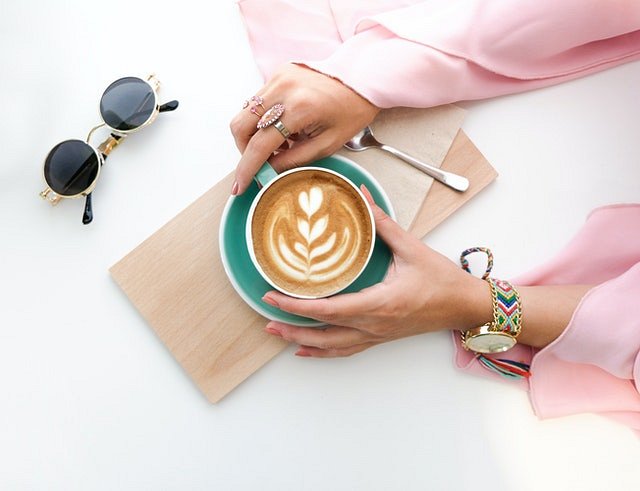 Jesteś entuzjastą pysznej kawy i w związku z tym postanowiłeś zakupić do swojego gospodarstwa domowego dobrej jakości ekspres, który codziennie przygotowuje dla ciebie pyszną, aromatyczną kawę? Pamiętaj o tym, że musisz cyklicznie go czyścić, używając tabletek do czyszczenia ekspresu. Dzięki temu smak Twojej kawy nie ulegnie zmianie.Tabletki do czyszczenia ekspresuGdzie kupić tabletki do czyszczenia ekspresu? Znajdziesz je między innymi w ofercie sklepu internetowego Sabro. Sabro to firma, któa jest polskim dystrybutorem urządzeń od takich marek jak Nivona, Melitta czy Jura. Sprawdź ofertę zakupu tabletek czyszczących, spieniaczy do kawy czy innych elementów do renomowanych ekspresów i zadbaj o dobry stan swojego ekspresu, by ten służył ci wiele lat!